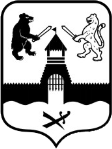 Российская ФедерацияНовгородская областьАдминистрация СОЛЕЦКОГО муниципального округаПОСТАНОВЛЕНИЕот 29.01.2024 № 144г. СольцыВ  соответствии с Федеральным законом  от 25 декабря 2008 года  № 273-ФЗ «О противодействии  коррупции», Уставом Солецкого муниципального округа. Администрация Солецкого муниципального округа  ПОСТАНОВЛЯЕТ:1. Утвердить прилагаемый План противодействия коррупции в Администрации Солецкого муниципального округа на 2024-2026 годы (далее -   План).2. Руководителям комитетов, управлений и отделов Администрации муниципального округа:2.1 обеспечить реализацию мероприятий Плана; 2.2 представлять информацию о ходе его реализации в отдел по организационным вопросам и связям с общественностью управления делами Администрации муниципального округа ежеквартально до 10 числа месяца, следующего за отчетным кварталом.         3. Признать утратившими силу постановления Администрации Солецкого муниципального округа: от 11.03.2021 № 380 «Об утверждении Плана противодействия коррупции в Администрации Солецкого муниципального округа на 2021-2023 годы»;от 16.04.2021 № 544 «О внесении изменений в План противодействия коррупции в Администрации  Солецкого муниципального округа на 2021-2023 годы»;от 06.09.2021 № 1274 «О внесении изменений в План противодействия коррупции в Администрации  Солецкого муниципального округа на 2021-2023 годы»;от 01.12.2021 № 1793 «О внесении изменений в План противодействия коррупции в Администрации  Солецкого муниципального округа на 2021-2023 годы»;от 29.06.2022 № 1155 «О внесении изменений в План противодействия коррупции в Администрации  Солецкого муниципального округа на 2021-2023 годы»;от 18.02.2023 № 30 «О внесении изменений в План противодействия коррупции в Администрации  Солецкого муниципального округа на 2021-2023 годы»;от 10.10.2023 № 1920 «О внесении изменений в План противодействия коррупции в Администрации  Солецкого муниципального округа на 2021-2023 годы».4. Опубликовать настоящее постановление в периодическом печатном издании – «Бюллетень Солецкого муниципального округа» и разместить на официальном сайте Администрации Солецкого муниципального округа в информационно-телекоммуникационной сети «Интернет».	Заместитель Главы администрации   П.Л. НиловУТВЕРЖДЕНпостановлением Администрации 
муниципального округаот 29.01.2024 № 144ПЛАНпротиводействия коррупции в Администрации 
Солецкого муниципальног округа на 2024-2026 годыОб утверждении Плана противодействия коррупции в                               Администрации Солецкого муниципального округа на 2024-2026 годы№ п/пНаименование мероприятияСрок выполненияИсполнитель12341. Организационные мероприятия1. Организационные мероприятия1. Организационные мероприятия1. Организационные мероприятия1.1.Обеспечение деятельности комиссии по соблюдению требований к служебному поведению муниципальных служащих, замещающих должности муниципальной службы в Администрации Солецкого муниципального округа (далее – Администрации муниципального округа), и урегулированию конфликта интересов.по мере поступления документовотдел по организационным вопросам и связям с общественностью управления делами Администрации муниципального округа1.2.Повышение эффективности кадровой работы в части, касающейся ведения личных дел лиц, замещающих должности муниципальной службы и муниципальные должности; контроль за актуализацией сведений, содержащихся в анкетах, представляемых при назначении на указанные должности и поступлении на муниципальную службу, об их родственниках и свойственниках в целях выявления возможного конфликта интересовпо мере поступления информации  от лиц, замещающих должности муниципальной службы и муниципальные должностиотдел по организационным вопросам и связям с общественностью управления делами Администрации муниципального округа1.3.Осуществление контроля за реализацией Плана противодействия коррупции в Администрации муниципального округаежеквартальноотдел по организационным вопросам и связям с общественностью управления делами Администрации муниципального округа1.4.Подготовка и представление в отдел Администрации Губернатора Новгородской области по профилактике коррупционных и иных правонарушений информации о реализации мероприятий по противодействию коррупции в Администрации муниципального округаежеквартальноотдел по организационным вопросам и связям с общественностью управления делами Администрации муниципального округа2. Антикоррупционные меры при замещении должностей муниципальной 
службы и при прохождении муниципальной службы в 
Администрации муниципального округа2. Антикоррупционные меры при замещении должностей муниципальной 
службы и при прохождении муниципальной службы в 
Администрации муниципального округа2. Антикоррупционные меры при замещении должностей муниципальной 
службы и при прохождении муниципальной службы в 
Администрации муниципального округа2. Антикоррупционные меры при замещении должностей муниципальной 
службы и при прохождении муниципальной службы в 
Администрации муниципального округа2.1.Взаимодействие с правоохранительными органами Новгородской области в целях получения информации о лицах, претендующих на замещение должностей муниципальной службы в Администрации муниципального округа, об их причастности к противоправной деятельностина постоянной основеотдел по организационным вопросам и связям с общественностью управления делами Администрации муниципального округа2.2.Обеспечение представления сведений о доходах, расходах, об имуществе и обязательствах имущественного характера гражданами, претендующими на замещение должностей муниципальной службы в Администрации муниципального округа, осуществление анализа таких сведенийпри поступлении на муниципальную службуотдел по организационным вопросам и связям с общественностью управления делами Администрации муниципального округа2.3.Обеспечение представления сведений о доходах, расходах, об имуществе и обязательствах имущественного характера лицами, замещающими должности муниципальной службы в Администрации муниципального округа, и руководителями муниципальных учреждений, предприятийянварь – апрельежегодно отдел по организационным вопросам и связям с общественностью управления делами Администрации муниципального округа2.4.Осуществление анализа сведений о доходах, расходах, об имуществе и обязательствах имущественного характера, представленных лицами, замещающими должности муниципальной службы в Администрации муниципального округа, и руководителями муниципальных учреждений, предприятиймай - август ежегодноотдел по организационным вопросам и связям с общественностью управления делами Администрации муниципального округа2.5.Проведение работы по обеспечению соблюдения муниципальными служащими Администрации муниципального округа ограничений, запретов и исполнения обязанностей, установленных в целях противодействия коррупциипостоянноотдел по организационным вопросам и связям с общественностью управления делами Администрации муниципального округа2.6.Проведение проверок в установленном порядке по случаям несоблюдения муниципальными служащими Администрации муниципального округа ограничений, запретов и неисполнения обязанностей, установленных в целях противодействия коррупциипри поступлении информацииотдел по организационным вопросам и связям с общественностью управления делами Администрации муниципального округа2.7.Проведение проверок в установленном порядке по случаям нарушений законодательства о противодействии коррупции  руководителями  муниципальных учреждений, предприятийпри поступлении информацииотдел по организационным вопросам и связям с общественностью управления делами Администрации муниципального округа2.8.Проведение работы по информированию муниципальных служащих Администрации муниципального округа о содержании нормативных правовых актов, регламентирующих вопросы противодействия коррупции, с одновременным разъяснением положений указанных нормативных правовых актов, в том числе ограничений, касающихся получения подарков, установления наказания за получение и дачу взятки, посредничество во взяточничестве в виде штрафов, кратных сумме взятки, увольнения в связи с утратой доверия, порядка проверки сведений, представленных указанными лицами в соответствии с законодательством Российской Федерации о противодействии коррупцииежегодноотдел по организационным вопросам и связям с общественностью управления делами Администрации муниципального округа2.9.Проведение разъяснительной работы по соблюдению гражданами, замещавшими должности муниципальной службы в Администрации муниципального округа, ограничений при заключении ими после увольнения с муниципальной службы в Администрации муниципального округа трудового договора и (или) гражданско-правового договора в случаях, предусмотренных статьей 12 Федерального закона от 25 декабря  № 273-ФЗ 
"О противодействии коррупции"по мере увольнения сотрудников с муниципальной службыотдел по организационным вопросам и связям с общественностью управления делами Администрации муниципального округа2.10.Размещение сведений о доходах, расходах, об имуществе и обязательствах имущественного характера лиц, замещающих должности муниципальной службы и должности руководителей муниципальных учреждений Солецкого округа, на официальном сайте Администрации Солецкого округа в сети «Интернет» в соответствии с законодательством Российской Федерациив течение 14 рабочих дней со дня истечения срока, установленного для подачисведенийотдел по организационным вопросам и связям с общественностью управления делами Администрации муниципального округа2.11.Поддержание в актуальном состоянии  перечня должностей муниципальной службы, при замещении которых муниципальные служащие обязаны представлять сведения о своих доходах, расходах, об имуществе и обязательствах имущественного характера, а также сведения о доходах, расходах, об имуществе и обязательствах имущественного характера своих супруги (супруга) и несовершеннолетних детейежегодно, 
до 31 декабряотдел по организационным вопросам и связям с общественностью управления делами Администрации муниципального округа3. Антикоррупционная экспертиза нормативных правовых актов и проектов нормативных правовых актов. Устранение коррупциогенных факторов,  препятствующих  созданию благоприятных условий для привлечения 
инвестиций, необоснованных запретов и ограничений3. Антикоррупционная экспертиза нормативных правовых актов и проектов нормативных правовых актов. Устранение коррупциогенных факторов,  препятствующих  созданию благоприятных условий для привлечения 
инвестиций, необоснованных запретов и ограничений3. Антикоррупционная экспертиза нормативных правовых актов и проектов нормативных правовых актов. Устранение коррупциогенных факторов,  препятствующих  созданию благоприятных условий для привлечения 
инвестиций, необоснованных запретов и ограничений3. Антикоррупционная экспертиза нормативных правовых актов и проектов нормативных правовых актов. Устранение коррупциогенных факторов,  препятствующих  созданию благоприятных условий для привлечения 
инвестиций, необоснованных запретов и ограничений3.1.Проведение в установленном порядке антикоррупционной экспертизы при разработке проектов нормативных правовых актов Администрации Солецкого муниципального округапостоянноадминистративно-правовое управление Администрации муниципального округа3.2.Обобщение результатов антикоррупционной экспертизы проектов нормативных правовых актов и нормативных правовых актов Администрации муниципального округаежеквартальноадминистративно-правовое управление Администрации муниципального округа3.3.Проведение антикоррупционной экспертизы нормативных правовых актов Администрации муниципального округапостоянноадминистративно-правовое управление Администрации муниципального округа3.4.Подготовка обзоров изменений законодательства о противодействии коррупции, их размещение на официальном сайте Администрации Солецкого муниципального округа в сети «Интернет»ежеквартальноадминистративно-правовое управление Администрации муниципального округа3.5.Обобщение правоприменительной практики по результатам вступивших в законную силу решений судов, арбитражных судов о признании недействительными ненормативных правовых актов, незаконными решений и действий (бездействия) Администрации  муниципального округа в целях выработки и принятия мер по предупреждению и устранению причин выявленных нарушенийежеквартальноадминистративно-правовое управление Администрации муниципального округа3.6.Оказание информационной, консультационной поддержки субъектам малого и среднего предпринимательства по вопросам устранения административных барьеровежеквартальнокомитет по экономике, туризму,  инвестициям и сельскому хозяйству Администрации муниципального округа4. Антикоррупционное образование, пропаганда. Формирование в обществе нетерпимости к коррупционному поведению, создание условий для обеспечения участия институтов гражданского общества в противодействии коррупции4. Антикоррупционное образование, пропаганда. Формирование в обществе нетерпимости к коррупционному поведению, создание условий для обеспечения участия институтов гражданского общества в противодействии коррупции4. Антикоррупционное образование, пропаганда. Формирование в обществе нетерпимости к коррупционному поведению, создание условий для обеспечения участия институтов гражданского общества в противодействии коррупции4. Антикоррупционное образование, пропаганда. Формирование в обществе нетерпимости к коррупционному поведению, создание условий для обеспечения участия институтов гражданского общества в противодействии коррупции4.1.Проведение обучения по вопросам противодействия коррупции при организации дополнительного профессионального образования муниципальных служащих Администрации округаежегодноотдел по организационным вопросам и связям с общественностью управления делами Администрации муниципального округа4.2.Организация повышения квалификации муниципальных служащих Администрации муниципального округа, в должностные обязанности которых входит участие в противодействии коррупциипо мере необходимости отдел по организационным вопросам и связям с общественностью управления делами Администрации муниципального округа4.3.Организация проведения с участием работников прокуратуры Солецкого округа учебно-методического семинара с муниципальными служащими Администрации муниципального округа, посвященного вопросам нормотворчества, антикоррупционной экспертизы нормативных правовых актов, проектов нормативных правовых актов (по согласованию)ежегодноадминистративно-правовое управление Администрации муниципального округа4.4.Размещение на официальном сайте Администрации Солецкого муниципального округа в сети «Интернет» информации о результатах рассмотрения комиссией по соблюдению требований к служебному поведению и урегулированию конфликта интересов на муниципальной службе в Администрации муниципального округа фактов несоблюдения служебного поведения, возникновения конфликта интересов, несоблюдения обязанностей, ограничений и запретов в отношении лиц, замещающих должности муниципальной службы в Администрации муниципального округаежеквартальноотдел по организационным вопросам и связям с общественностью управления делами Администрации муниципального округа4.5.Внедрение использования компьютерной программы на базе специального программного обеспечения для представления сведений о доходах, расходах, об имуществе и обязательствах имущественного характераежегодноотдел по организационным вопросам и связям с общественностью управления делами Администрации муниципального округа4.6.Размещение на официальном сайте Администрации Солецкого муниципального округа в сети «Интернет» информации о деятельности Администрации муниципального округа,   предусмотренной Федеральным законом от 9 февраля  № 8-ФЗ "Об обеспечении доступа к информации о деятельности государственных органов и органов местного самоуправления"постояннокомитеты, управления, отделы Администрации муниципального округа4.7.Организация размещения на официальном сайте Администрации Солецкого муниципального округа в сети «Интернет» информации о предоставлении муниципальных услуг, а также государственных услуг, оказываемых в рамках переданных государственных полномочийпостояннокомитеты, управления, отделы Администрации муниципального округа4.8.Выявление поступивших в Администрацию муниципального округа, в том числе через информационно-телекоммуникационную сеть «Интернет», жалоб и обращений физических и юридических лиц о фактах совершения коррупционных правонарушенийпо факту поступленияотдел по организационным вопросам и связям с общественностью управления делами Администрации муниципального округа4.9.Проведение служебных проверок по жалобам и обращениям физических и юридических лиц на действия коррупционного характера со стороны муниципальных служащих, руководителей муниципальных учреждений; принятие мер по привлечению виновных лиц к ответственностипо мере необходимостикомитеты, управления, отделы Администрации муниципального округа, отдел по организационным вопросам и связям с общественностью управления делами Администрации муниципального округа4.10.Проведение мониторинга доступности и качества предоставления государственных и муниципальных услуг на территории Солецкого муниципального округаежегоднокомитеты, управления, отделы Администрации муниципального округа4.11.Проведение организационныхи практических мероприятий вцелях предотвращения незаконного сбора денежных средств в муниципальных образовательных учреждениях Солецкого муниципального округаежеквартальноуправление образования и спорта Администрации муниципального округа4.12.Привлечение представителей общественности, членов общественного совета при Администрации муниципального округа для осуществления общественного контроля за деятельностью Администрации муниципального округаежеквартальноотдел по организационным вопросам и связям с общественностью управления делами Администрации муниципального округа4.13.Проведение "горячих линий" по вопросам противодействия коррупции в Администрации муниципального округа и подведомственных  ей муниципальных учреждениях ежеквартальноотдел по организационным вопросам и связям с общественностью управления делами Администрации муниципального округа4.14.Организация работы по поддержанию подразделов официального сайта Администрации Солецкого муниципального округа в сети «Интернет», посвященных вопросам противодействия коррупции, в актуальном со-стоянииежемесячноотдел по организационным вопросам и связям с общественностью управления делами Администрации муниципального округа4.15.Проведение анализа случаев возникновения конфликта интересов, одной из сторон которого являются муниципальные  служащие Администрации муниципального округапо мере необходимостиотдел по организационным вопросам и связям с общественностью управления делами Администрации муниципального округа4.16.Проведение  обучающих мероприятий с муниципальными служащими и руководителями учреждений по вопросам заполнения справок о доходах, расходах, об имуществе и обязательствах имущественного характера своих супруги (супруга) и несовершеннолетних детей1 кварталотдел по организационным вопросам и связям с общественностью управления делами Администрации муниципального округа4.17.Проведение обучающих мероприятий по изучению положений законодательства о противодействии коррупции, по соблюдению запретов, ограничений и обязанностей, установленным для лиц, замещающих должности муниципальной службы, предусмотренные Федеральным законом от 25.12.2008 № 273-ФЗ « О противодействии коррупции» в целях профилактики коррупции в Администрации округаежегодноотдел по организационным вопросам и связям с общественностью управления делами Администрации муниципального округа4.18.Обеспечение участия муниципальных служащих, работников Администрации муниципального округа, в должностные обязанности которых входит работа по противодействию коррупции, в мероприятиях по профессиональному развитию в области противодействия коррупции, в том числе их обучение по дополнительным профессиональным программам в области противодействия коррупцииежегодноотдел по организационным вопросам и связям с общественностью управления делами Администрации муниципального округа4.19.Организация участия лиц, впервые поступивших на муниципальную службу или на работу в соответствующие организации и замещающих должности, связанные с соблюдением антикоррупционных стандартов, в мероприятиях по профессиональному развитию в области противодействия коррупцииежегодноотдел по организационным вопросам и связям с общественностью управления делами Администрации муниципального округа4.20Организация участия муниципальных служащих, работников Администрации Солецкого муниципального округа, в должностные обязанности которых входит участие в проведении закупок товаров, работ, услуг для обеспечения государственных (муниципальных) нужд, в мероприятиях по профессиональному развитию в области противодействия коррупции, в том числе их обучение по дополнительным профессиональным программам в области противодействия коррупции.ежегодноотдел по организационным вопросам и связям с общественностью управления делами Администрации муниципального округа5. Обеспечение добросовестности, открытости, добросовестной конкуренции и объективности в сфере закупок товаров, работ, услуг для обеспечения муниципальных нужд5. Обеспечение добросовестности, открытости, добросовестной конкуренции и объективности в сфере закупок товаров, работ, услуг для обеспечения муниципальных нужд5. Обеспечение добросовестности, открытости, добросовестной конкуренции и объективности в сфере закупок товаров, работ, услуг для обеспечения муниципальных нужд5. Обеспечение добросовестности, открытости, добросовестной конкуренции и объективности в сфере закупок товаров, работ, услуг для обеспечения муниципальных нужд5.1.Обеспечение контроля за выполнением заключенных контрактов в сфере закупок товаров, работ, услуг для обеспечения муниципальных нужд в части соответствия поставленного товара, выполненной работы (ее результата) или оказанной услуги условиям контракта в Администрации Солецкого муниципального округа и подведомственным ей муниципальным учреждениямежеквартальноотдел закупок Администрации муниципального округа5.2.Обеспечение включения в документацию о закупках, предметом которых является строительство и капитальный ремонт зданий, сооружений, дорог, дополнительных требований к участникам закупок и обязательных условий об ответственности заказчика и поставщика (подрядчика, исполнителя) за неисполнение или ненадлежащее исполнение обязательств, предусмотренных контрактомежеквартальноотдел закупок Администрации муниципального округа6. Совершенствование системы учета муниципального имущества и 
оценки его использования6. Совершенствование системы учета муниципального имущества и 
оценки его использования6. Совершенствование системы учета муниципального имущества и 
оценки его использования6. Совершенствование системы учета муниципального имущества и 
оценки его использования6.1.Организация и проведение проверок  использования муниципального имущества, переданного в аренду, в хозяйственное ведение или оперативное управлениесогласно планууправление имущественных и земельных отношений Администрации муниципального округа6.2.Осуществление оценки эффективности распоряжения и управления имуществом Администрации муниципального округа по результатам проверок фактического наличия, использования по назначению и сохранности имущества Солецкого округа.ежеквартальноуправление имущественных и земельных отношений Администрации муниципального округа6.3.Принятие мер по обеспечению учета и сохранности имущества, находящегося в собственности Солецкого округапостоянноуправление имущественных и земельных отношений Администрации муниципального округа6.4.Проведение публичных слушаний по внесению изменений в Генеральный план Солецкого округа и Правила землепользования и застройки в Солецком округе, по проектам планировки территорийпо мере поступления заявителейуправление градостроительной деятельности Администрации муниципального округа7. Иные меры по профилактике коррупции и повышению эффективности противодействия коррупции7. Иные меры по профилактике коррупции и повышению эффективности противодействия коррупции7. Иные меры по профилактике коррупции и повышению эффективности противодействия коррупции7. Иные меры по профилактике коррупции и повышению эффективности противодействия коррупции7.1.Представление информации Главе муниципального округа о поступлении обращений граждан и организаций по фактам коррупциипо мере поступленияотдел по организационным вопросам и связям с общественностью управления делами Администрации муниципального округа7.2.Формирование единого подхода к обеспечению работы по профилактике и противодействию коррупции в муниципальных учреждениях, предприятиях путем внедрения методических рекомендаций по разработке и принятию организациями мер по предупреждению и противодействию коррупцииежегодноотдел по организационным вопросам и связям с общественностью управления делами Администрации муниципального округа7.3.Осуществление анализа деятельности подведомственных муниципальных учреждений, предприятий по реализации статьи 13.3 Федерального закона от 25 декабря 
№ 273-ФЗ "О противодействии коррупции"ежеквартальноотдел по организационным вопросам и связям с общественностью управления делами Администрации муниципального округа7.4.Отражение в ежегодном отчете о деятельности Контрольно-счетной палаты Солецкого муниципального округа вопросов участия в пределах полномочий в мероприятиях, направленных на противодействие коррупцииежегодно, в установленные законодательством Российской Федерации сроки для предоставления отчетаконтрольно-счетная палата Солецкого муниципального округа (по согласованию)